GSM GF08 Listening and Tracking DeviceSetting up Device
Step 1 Make sure you have charged the device for 4 or more hours prior to use. 
Step 2 You will need a mobile phone sim card that has been activated and has credit on it, also micro SD memory card for saving recordings
Step 3 Remove cover and insert sim card and memory card into device as shown in image above.
Step 4 A red LED light should flash when sim card is inserted correctly, once done slide cover back onto device.
Step 5 to pair your mobile phone to GSM Bug send a text to the sim card with the numbers 000 in the text, after 1 minute you should get a text back from the GSM Bug, the device will now be paired with your mobile phoneTracking: To get the tracking information from your device text 777 after about 1 minute you will receive a text message with a link, click on this link and open with google maps, you will then be able to see the location of the GSM bug.Recording: To use the bug as a voice recorder, just send the text 555 to the device, you will get a text back saying an audio recording has started.Listening: To listen in live to any sound in the area of the bug just ring the mobile number of the sim card inserted into the bug.Sound activation: The bug can be setup to ring you when there has been noise in the area of the bug, just text 666 to the sim card in the bug, you will get a message back to say the sound monitor as been activated, once there is a sound in the area you will receive a call from the bug.Taking a Photo: To take a photo using the bug just text 111 the bug will then send a photo to your mobile phone.Delete Contents of Memory Card: To delete the contents of the memory card just text 445 to the sim card.Cancel Operation: To cancel any operation just text 444 to the device.Troubleshooting: If you are having trouble using the listening device please go through the following pointsIs the sim card you are using registered? has it been topped up with credit and tested in a mobile phone to see if it works?Are you using a recommend mobile network sim card ie EE, Vodafone, 02Did you charge up the listening device before use?Have you checked the sim card and memory card is in the correct way around as it is in the photo below?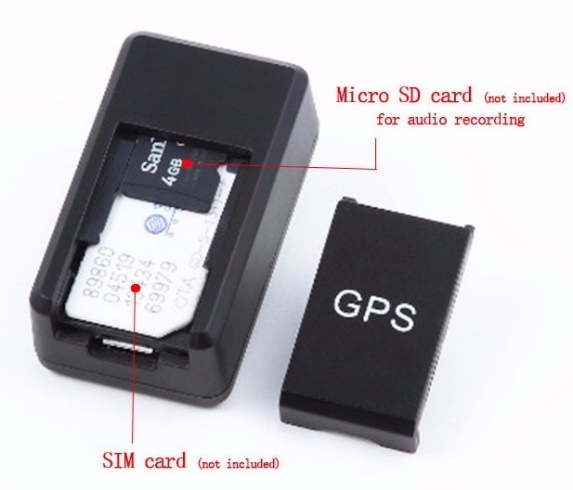 